Отчет об итогах проведения «Недели химии в школе» МБОУ «Гимназия №5» Авиастроительного района в феврале 2014 годаДиректор МБОУ «Гимназия  №5»:                              Рагимшин А.В.Программа проведения «Недели химии в школе» в МБОУ «Гимназия №5» 2014 год2. Оценка эффективности проведения «Недели химии в школе».Развивать у учащихся стойкий интерес к химии непросто. Поэтому учителю постоянно приходится думать о том, как объяснить новую тему и преподнести таким образом, чтобы они были понятны, доступны, интересны и в то же время побуждали учащихся активно работать на уроке. Для решения этих задач ежегодно провожу «Неделю химии», где использую активные методы обучения, провожу уроки в форме соревнования, путешествия, сказки, деловой игры.Конечно, такие уроки требуют большой предварительной подготовки, но результат окупает все затраты сил и времени. Каждый учитель стремится к тому, чтобы его ученики получили прочные знания по предмету и понимали тесную взаимосвязь с другими науками. Умение учителя вызвать интерес к предмету –одно из условий успешного обучения и профессионального самоопределения учащихся.3. Предложения по улучшению организации и проведению мероприятий.- проводить интеллектуальные игры между школьными ученическими коллективами  различного уровня по принципу известных телепередач «Что?Где? Когда?», «Поле чудес» и т.дФотоматериалы;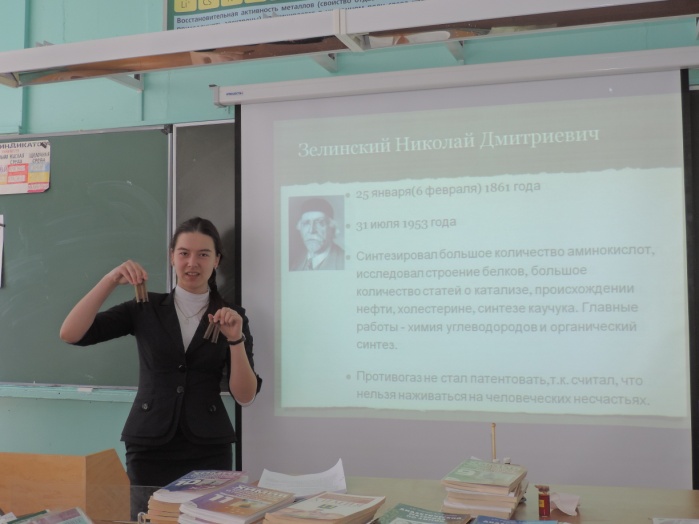 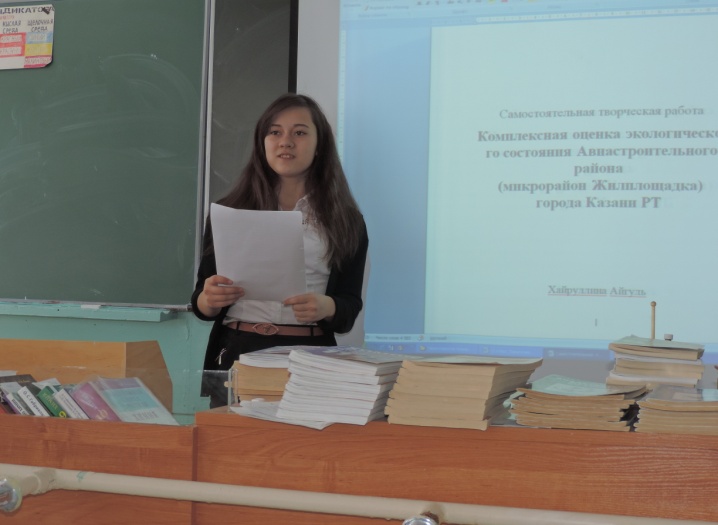 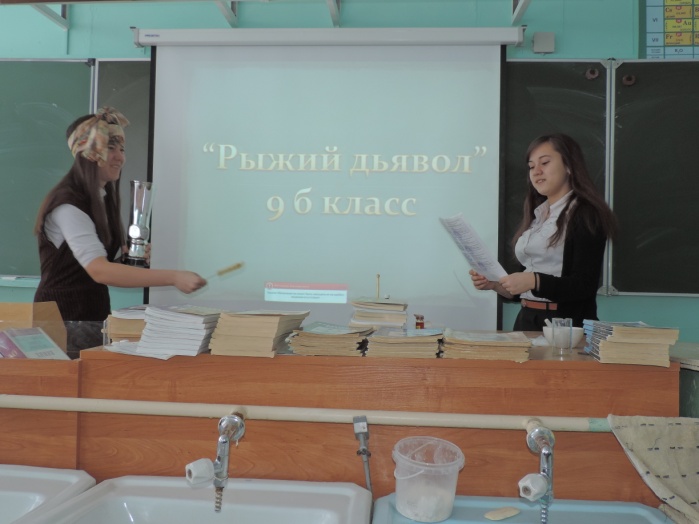 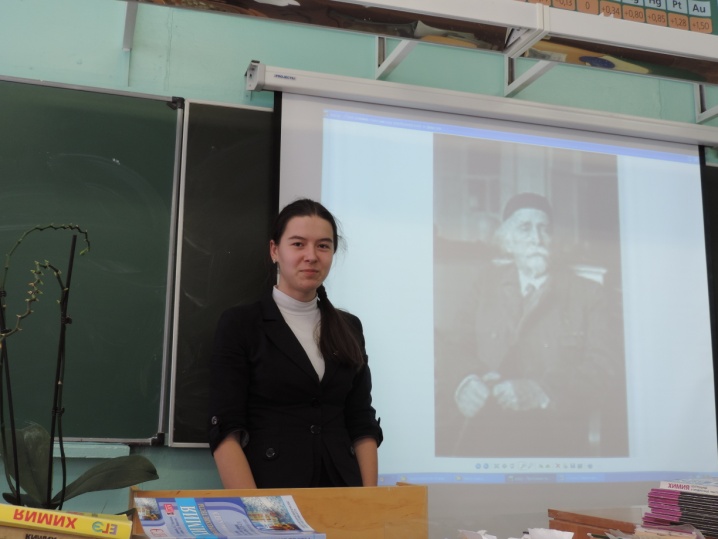 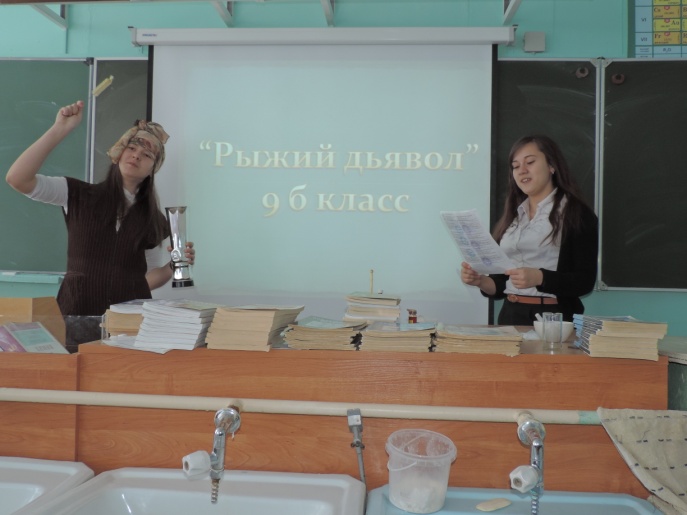 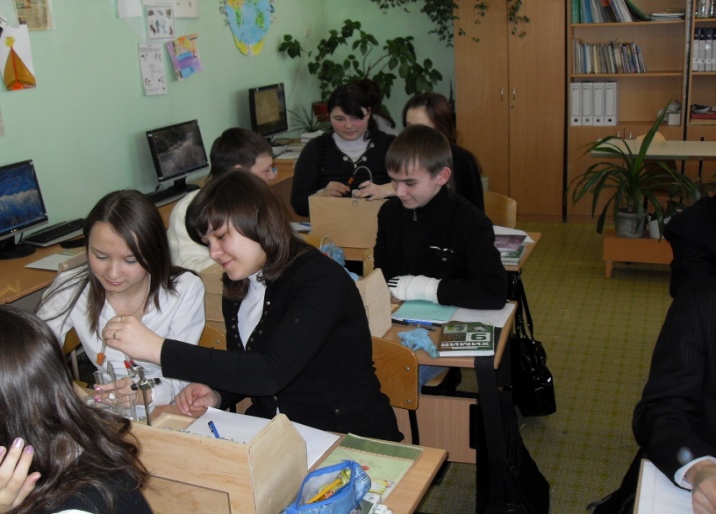 №Наименование образовательного учрежденияФ.И.О. директора, адрес, к. телефон , эл.адрес.Сроки проведения «Недели химии в школе»Количество учащихся, принявших участие в мероприятиях «Недели»1Муниципальное общеобразовательное учреждение «Гимназия №5»Рагимшин Альфред Вагизович, 571789617.02-22.02102№Наименование мероприятияФорма проведенияУчащиеся классаКоличество участников1Рыжий дьяволмероприятие9а,9б,8а362 Сохраним окружающий нас мирВыпуск стенгазеты, кроссвордов8а,8б класс413Суд над азотомОткрытый урок9а,11а284Николай Дмитриевич Зелинскийнаучно-исследовательская работаХаертдинова Лейсан-9б235 Экологическая обстановка в Авиастроительном районе г. КазаниЗащита проектовХайруллина Айгуль, 9б класс146Подведение итогов «Недели химии»Награждение учащихся8-1149